                    Муниципальное бюджетное общеобразовательное учреждение «Чагодская средняя общеобразовательная школа» 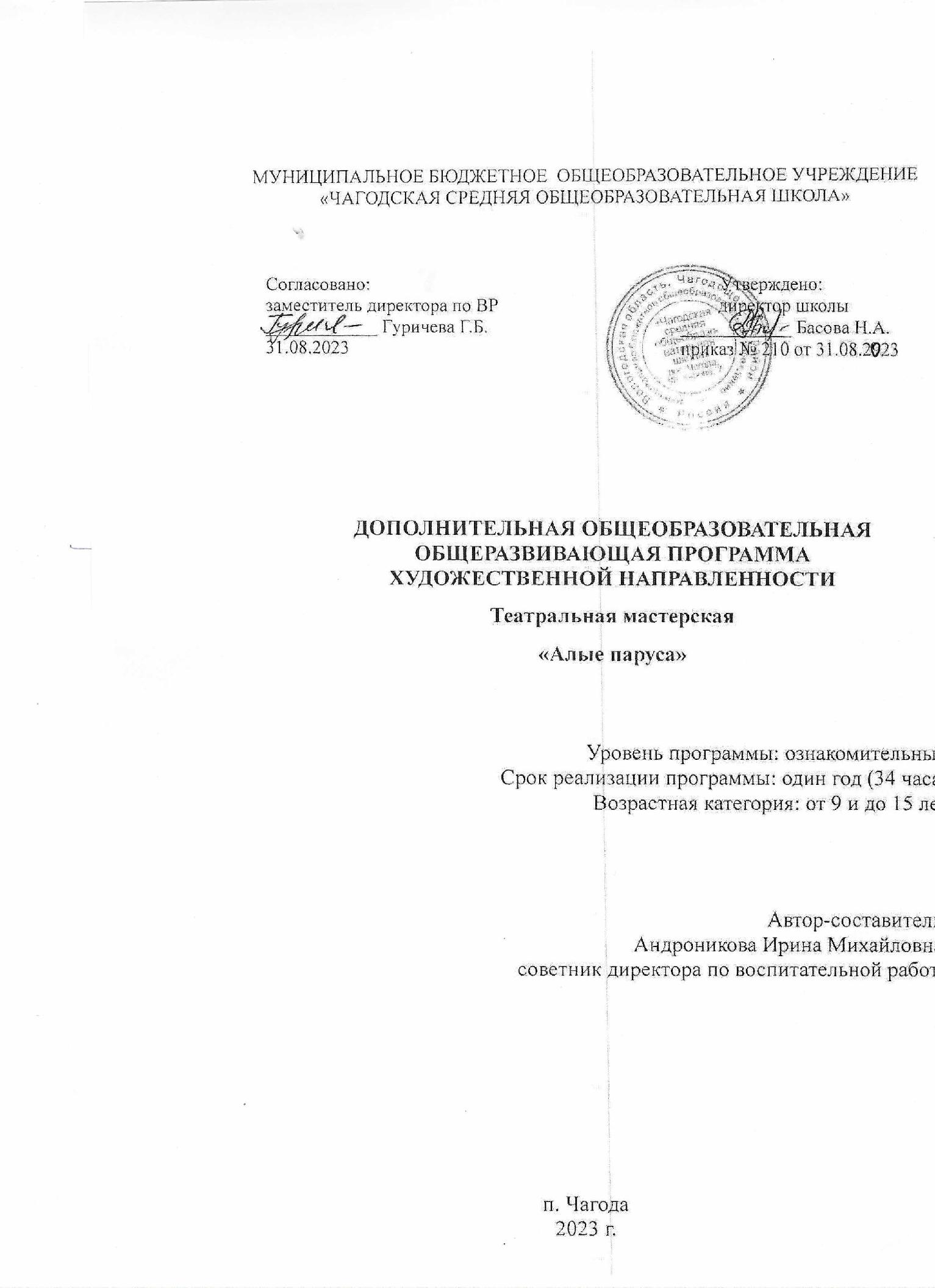 Общеобразовательная общеразвивающая программа по внеурочной деятельности «Акварель»на 2023 – 2024 учебный годхудожественно-эстетическая творческая деятельность                                                                                                   Составитель:                                                                                                  логопед                                                                                                                                      Гуричева Ю.А. 2023 год          Рабочая программа внеурочной деятельности «Акварелька»Школа после уроков — это мир творчества, проявления и раскрытия каждымучащимся своих интересов, своих увлечений, своего «я». Ведь главное, чтоздесь ребёнок делает выбор, свободно проявляет свою волю, раскрываетсякак личность. Важно заинтересовать его занятиями после уроков, чтобышкола стала для него вторым домом, что даст возможность превратитьвнеурочную деятельность в полноценное пространство воспитания иобразования.Во внеурочной деятельности создаётся своеобразная эмоциональнонаполненная среда увлечённых детей и педагогов.Отличительные особенности программыПри доминирующей социальной направленности «Акварелька» являетсяполифункциональным по своим целям. Социальное значение кружкаобусловлено тем, что ученики приобретают и совершенствуют опыттворческой преобразовательной деятельности, получают возможностьтворческого саморазвития; обучаются полезным и социально ценным видампрактической деятельности; учатся продуктивному взаимодействию.Помимо этого, работа детей имеет ярко выраженный нравственный смысл,поскольку она направлена на других людей, повышение их положительногоэмоционального состояния.Новизна, актуальность, педагогическая целесообразность.Общекультурное значение кружка обусловлено тем, что учащиесярасширяют свой культурный кругозор, приобретая знания о традициях,обычаях, в соответствии с которыми люди устраивают свой быт и оформляют те или иные события своей жизни; о правилах этикета, о правилах создания гармоничного предметного мира.В содержание работы детей входит изготовление подарков, сувениров,предметов бытовой среды различного назначения, устройство и оформлениепраздников. Занятия направлены на освоение языка художественнойвыразительности станкового искусства (живопись, графика, скульптура), атакже языка декоративно-прикладного искусства (аппликация, декоративныекомпозиции из скульптурного материала) и бумажной пластики. Кроме этого, предполагается творческая работа с природными материалами.По ходу занятий обучающиеся посещают виртуальные музеи, выставки,знакомятся со специальной литературой, раскрывающей секреты творческойработы в области искусства выдающихся художников.Цель предлагаемой программой состоит в том, чтобы дать возможностьучащимся проявить себя, творчески раскрыться в области искусстваЗадачи:развивать природные задатки и способности, помогающие достижениюуспеха в том или ином виде искусства;научить приёмам исполнительского мастерства;научить правильно использовать термины, формулировать определения понятий, используемых в опыте мастеров искусства.               Программа «Акварелька» рассчитана на учащихся 5 - 6 классов, увлекающихсяизобразительным искусством и художественно-творческой деятельностью.Занятия проходят во внеурочное время один раз в неделю,продолжительность занятия 30 минут.Форма внеурочной деятельности «Акварельки» - творческая мастерская.Занятия проводятся в виде активных форм организации учебного процесса:презентации, экскурсии, игры, выставки рисунков и поделок и т.д.учебные задачи:освоение школьниками основных правил изображения;овладение материалами и инструментами изобразительной деятельности;развитие стремления к общению с искусствомвоспитательные задачи:формирование эстетического отношения к красоте окружающего мира;развитие умения контактировать со сверстниками в творческой деятельности;формирование чувства радости от результатов индивидуальной и коллективной деятельности;творческие задачи:умение осознанно использовать образно-выразительные средства для решения творческой задачи;развитие стремления к творческой самореализации средствами художественной деятельности.Ожидаемые результатыЛичностные результаты:формирование духовно-нравственных ориентиров;воспитание эстетических качеств личности;развитие познавательных интересов к изобразительному искусству и художественно-изобразительной деятельности;получение простейших навыков владения разнообразными художественными материалами;освоение способов передачи художественных образов на плоскости и в объёмеМетапредметные результаты:Регулятивные универсальные учебные действияуметь анализировать учебные задания и объяснять свои действия;оценивать результаты своей и чужой работы;эмоционально воспринимать произведения искусства: музыки, литературы, пластических искусств;последовательно и грамотно выполнять работу на основе поставленной учебной задачи;Познавательные универсальные учебные действиячётко разделять известные и новые учебные правила;уметь видеть и определять роль колорита;эмоционально определять эстетические достоинства произведений искусства;сравнивать, анализировать объекты искусства, делать правильные выводы;понимать роль и значение декоративных украшений;на уровне детского восприятия грамотно решать композиционные задачи;уметь перерабатывать реальные образы в фантастическиеКоммуникативные универсальные учебные действияуметь тактично слушать собеседника и вести соответствующий диалог;проявлять выразительность в чтении литературного произведения;стараться быть терпимым и доброжелательным к недостаткам и ошибкам при выполнении коллективных работ, а также и в общении друг с другом;добиваться максимальной эмоционально-эстетической выразительности при выполнении учебно-творческих задач коллективного типа;стремиться к взаимопониманию как в диалогах, так и в коллективно-индивидуальных работах, а так же в процессе обсуждения выполненных работ.Предметные результаты:в познавательной сферепонимание значения искусства в жизни человека и общества;восприятие и характеристика художественных образов, представленных в произведениях искусства;умение различать основные виды и жанры пластических искусств, характеризовать их специфику;сформированность представлений о ведущих музеях России и художественных музеях своего региона;в ценностно-эстетической сфереумение различать и передавать в художественно-творческой деятельности характер, эмоциональное состояние и свое отношение к природе, человеку, обществу;осознание общечеловеческих ценностей, выраженных в главных темах искусства, и отражение их в собственной художественной деятельности;умение эмоционально оценивать шедевры русского и мирового искусства (в пределах изученного);проявление устойчивого интереса к художественным традициям своего и других народов;в коммуникативной сфереспособность высказывать суждения о художественных особенностях произведений, изображающих природу и человека в различных эмоциональных состояниях;умение обсуждать коллективные результаты художественно – творческой деятельности;в трудовой сфере - умение использовать различные материалы и средства художественной выразительности для передачи замысла в собственной художественной деятельности;моделирование новых образов путем трансформации известных.Содержание курса1. Живопись.Углубление знаний об основных и о составных цветах, о тёплых и холодных,о контрасте тёплых и холодных цветов. Расширение опыта полученияэмоционального изменения цвета путём насыщения его ахроматическойшкалой (насыщение цвета белой и чёрной краской). Осваивается способнасыщения цвета серой краской, и дети знакомятся с эмоциональнойвыразительностью глухих цветов. Практическая работа: изображениепейзажей, выразительных объектов природы, цветов, камней, сказочныхперсонажей.2. ГрафикаПродолжение освоения выразительности графической неразомкнутой линии,развитие динамики руки (проведение пластичных, свободных линий).Расширение представлений о контрасте толстой и тонкой линий.Продолжение освоения разного нажима на мягкий графический материал(карандаш) с целью получения тонового пятна. Кроме этого, знакомство сдругими графическими материалами — углём, сангиной, мелом и соспецификой работы с ними в различных сочетаниях. Знакомство с техникойрисования цветными карандашами. Закрепление представлений о значенииритма, контраста тёмного и светлого пятен в создании графического образа.Практическая работа: изображение животных и птиц, портрета человека,предметов быта.3. СкульптураРазвитие навыка использования основных приёмов работы (защипление,заминание, вдавливание и т.д.) со скульптурными материалами —пластилином. Работа с пластикой плоской формы (изображение листьев),изучение приёмов передачи в объёмной форме фактуры.Практическая работа: лепка листьев, объёмных форм (ваз), сказочныхперсонажей.4. АппликацияРазвитие навыка использования техники обрывной аппликации, навыкаработы с ножницами и получения симметричных форм. Особое вниманиеуделяется работе с готовыми цветовыми эталонами двух или трёх цветовыхгамм. Практическая работа :изображение пейзажей, архитектурныхсооружений, овощей, фруктов.5. Бумажная пластикаЗнакомство с выразительностью силуэтного вырезания формы, при которомв создании художественного образа участвует как вырезанный белый силуэт,так и образовавшаяся после вырезания дырка. Углубление представлений ополучении объёма с помощью мятой бумаги. Практическая работа:изображение природных объектов (деревьев, кустов), отдельных фигурок.6. Работа с природными материаламиРазнообразие природных материалов расширяется введением в работускорлупок грецких орехов, молодых побегов, шишек, косточек, семян и т.д.Практическая работа: изображение домиков в лесу, флота с парусами,уголков природы и других сюжетов (по выбору детей).7. Организация и обсуждение выставки работ учащихсяПри организации выставки педагог активизирует общение детей, чтобы онимогли воспроизвести темы заданий и вспомнили то новое, что они узнали назанятиях.Требования к уровню подготовки учащихся.Знания и умения учащихсяВ результате изучения программы учащиеся:осваивают основы первичных представлений о трех видах художественной деятельности: изображение на плоскости и в объеме;постройка или художественное конструирование на плоскости, в объеме и пространстве;декоративная художественная деятельность с использованием различных художественных материалов;приобретают навыки художественной работы в следующих видах искусства: живопись, графика, скульптура, аппликация;развивают свои наблюдательные и познавательные способности, эмоциональную отзывчивость на эстетические явления в природе и деятельности человека;развивают фантазию, воображение, проявляющиеся в конкретных формах творческой художественной деятельности;осваивают выразительные возможности художественных материалов: краски, гуашь, акварель, пастель и мелки, уголь, карандаш, пластилин, бумага для конструирования;приобретают навыки художественного восприятия различных видов искусства;начальное понимание особенностей образного языка разных видов искусства и их социальной роли – значение в жизни человека и общества;учатся анализировать произведения искусства;обретают знания конкретных произведений выдающихся художников в различных видах искусства;учатся активно использовать художественные термины и понятия;овладевают опытом самостоятельной творческой деятельности, а также приобретают навыки коллективного творчества;умение взаимодействовать в процессе совместной художественной деятельности;обретают навыки изображения предметного мира, изображения растений и животных, начальные навыки изображения пространства на плоскости и пространственных построений, первичные представления об изображении человека на плоскости и в объеме;обретают навыки общения через выражение художественных смыслов, выражения эмоционального состояния, своего отношения к творческой художественной деятельности, а также при восприятии произведений искусства и творчества своих товарищей;обретают знания о роли художника в различных сферах жизнедеятельности человека, о роли художника в организации форм общения людей, создания среды жизни и предметного мира;приобретают представления о деятельности художника в синтетических и зрелищных видах искусства (в театре и кино);приобретают представления о богатстве и разнообразии художественных культур народов Земли и основах этого многообразия, о единстве эмоционально-ценностных отношений к явлениям жизни.Формы подведения итогов внеурочной деятельностиИтоги занятий могут быть подведены в форме отчётной выставки юныххудожников с приглашением родителей детей, друзей, педагогов местныхучебных заведений художественно-эстетического профиля.Формы оценки результатов внеурочной деятельности1. Рефлексия по окончании каждого занятия2. Диагностика и критерии результативностиВ начале года используется методика, предложенная Г.А. Урунтаевой иЮ.Ф. Афонькиной «Неоконченный рисунок».В конце года используется методика, предложенная Г.А. Урунтаевой и Ю.Ф.Афонькиной «Свободный рисунок».Критерии оценки устных индивидуальных и фронтальных ответовАктивность участия.Умение собеседника прочувствовать суть вопроса.Искренность ответов, их развернутость, образность, аргументированность.Самостоятельность.Оригинальность суждений.Календарно-тематический планТехнические средства обучения1. Проектор2. Экран3. Компьютер4. Музыкальный центрПеречень учебно-методических средств обученияОсновная литература:Сокольникова Н.М.Основы рисунка. Учебник по изобразительному.искусству для 5-8 классов. - Обнинск. Титул, 2006.Сокольникова Н.М. Изобразительное искусство и методика егопреподавания в начальной школе. Рисунок. Живопись. Народное искусство.Декоративное искусство. Дизайн. Учебное пособие для студентов высшихпедагогических учебных заведений. - 4-е изд., стер. - М.: Издательский центр"Академия", 2008. - 368 с.Сокольникова Н.М.Основы живописи. Учебник по изобразительномуискусству для 5-8 классов.-Обнинск.: Титул, 2006.Сокольникова Н.М.Основы композиции. Учебник по изобразительномуискусству для 5-8 классов.-Обнинск.: Титул, 2006.Примерные программы внеурочной деятельности. Начальное и основное образование / автор Е.И. Коротеева,2- е изд.- М.: Просвещение, 2011.-111с.-( Стандарты второго поколения).Дополнительная литература:Свиридова О.В. Предметная неделя в школе. Изобразительноеискусство. Беседы. Викторины. Олимпиады. Конкурсы. Необычные уроки. – Волгоград, «Учитель», 2007 г.,Сокольникова Н.М. Краткий словарь художественных терминов. Учебник по изобразительному искусству для 5-8 классов. - Обнинск. Титул, 2006.
№п/пНазвание темы урокаКол-воуроковЖивопись -11часовСоздание выразительных объектов в природы «Золотая осень»Цвет – основа языка живописи. Основные и составные цветаТема: «Радуга и праздник красок».Теплые и холодные цветаТема: «Цветы и бабочки», «Подводный мир».Выполнение упражнений с изменением цвета путем насыщенияего ахроматической шкалой (насыщение цвета белой и чернойкраской).Контрастные цвета.Тема: «Мы – строили. Домики» (рисование фантастических зданий, построенных и составленных из геометрических фигур)."Пейзаж. Состояние природы" (мазок в живописи).Изображение пейзажа с ярко выраженным настроением."Цветовушка". Красочный отпечаток. Нарисовать увиденное,домыслить изображение."Живая капля". Сделать каплю причудливой формы,дорисовать и придумать название.Линия – основа языка рисунка освоения выразительности графической неразомкнутой линии, проведение пластичных, свободных линий.Контраст толстой и тонкой линии.Тема: Изображение животных, птиц.Тоновые пятна.Тоновой рисунок натюрморта из предметов быта.Приемы работы цветными карандашамиИзображение природы.Выполнение упражнений на ритм.Контраст темных и светлых пятен в графическом образе.Портрет человека.Скульптура - 3часаОсновные приемы работы (защипление, заминание,вдавливание) со скульптурным материалом – пластилином.Лепка листьев.Приемы передачи в объемной форме фактуры. Лепка ваз.Лепка сказочных персонажей. (на плоскости).Аппликация - 4часаТехника обрывной аппликацииРабота с ножницами и получения симметричных форм.Создание орнаментов и узоров из различной бумаги (овощи ифрукты.)Выполнить композицию из цветов.Бумажная пластика - 3часаСилуэтное вырезание формы.Изображение отдельных фигурок.Изображение деревьев и кустарников (скручивание, склеивание, сминание бумаги)Работа с природным материалом - 2часаПоделка из природного материала. Композиция: «Домик в лесу»(шишки, листья деревьев, ветки, пластилин, клей, ножницы,бумага, салфетки).Изображение уголков природыОрганизация и обсуждение выставки детских работ11121121111111111111111111111111Итого 34 часа